新 书 推 荐中文书名：《花卉绘画的魔力：用心、循序渐进的花卉绘画和涂鸦指南》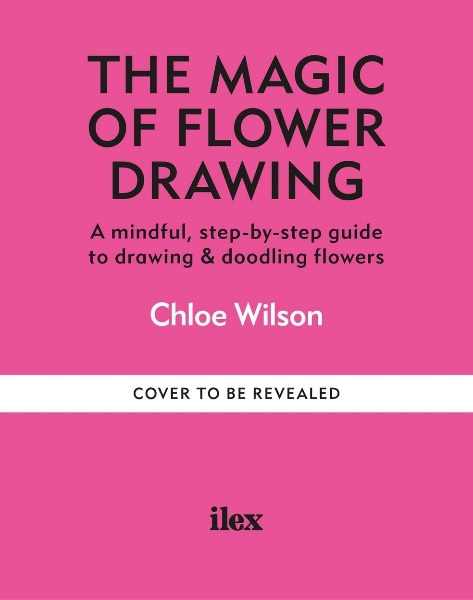 英文书名：THE MAGIC OF FLOWER DRAWING: A Mindful, Step-By-Step Guide to Drawing & Doodling Flowers作    者：Chloe Wilson出 版 社：Ilex Press代理公司：Union Square/ANA/Jessica 页    数：144页出版时间：2024年6月代理地区：中国大陆、台湾审读资料：电子稿类    型：绘画内容简介：绘图和涂鸦花卉以及植物的终极、通俗易懂的指南。这本书是用心的、可操作的和令人满意的，它为读者提供了一种与周围自然世界互动的独特方式，无论是在花瓶里画插花还是在他们的前花园画野花。从本书的开头开始，我们就能获得线条画的返璞归真指南，然后转到可访问的分步教程，了解令人惊叹的项目，如花束、图案、花环和其他花卉图案。艺术家和教育家克洛伊·威尔逊（Chloe Wilson）将每朵花分解成简单的可重复元素，并提供了许多克服对空白页的恐惧的技巧。她还提供了许多关于选择合适材料、寻找灵感和发展自己风格的技巧，以及使用您的图纸创建个性化文具和艺术品以挂在墙上的想法，这样您就可以立即在家中享受新爱好的好处。包括 25 个易于理解的花卉绘画分步练习，以及充分利用您的艺术风格的额外提示和想法。作者简介：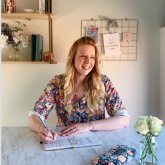 克洛伊·威尔逊（Chloe Wilson）是一位居住在英国诺丁汉郡的艺术家。她自学了画花，这是一种从大手术中恢复过来和在疫情封锁期间放松身心的方式。几年前，我爱上了绘画，在医院从大手术中恢复过来后，我自学了涂鸦！从那时起，涂鸦花卉就成了我每天的自我护理习惯，我的使命是帮助你发现和享受它的魔力。她通过她的 Instagram 页面@magicofflorals与她的86,000名追随者分享她的作品，并在线教授教育内容，以帮助其他人发现绘画的平静魔力。 感谢您的阅读！请将反馈信息发至：版权负责人Email：Rights@nurnberg.com.cn安德鲁·纳伯格联合国际有限公司北京代表处北京市海淀区中关村大街甲59号中国人民大学文化大厦1705室, 邮编：100872电话：010-82504106, 传真：010-82504200公司网址：http://www.nurnberg.com.cn书目下载：http://www.nurnberg.com.cn/booklist_zh/list.aspx书讯浏览：http://www.nurnberg.com.cn/book/book.aspx视频推荐：http://www.nurnberg.com.cn/video/video.aspx豆瓣小站：http://site.douban.com/110577/新浪微博：安德鲁纳伯格公司的微博_微博 (weibo.com)微信订阅号：ANABJ2002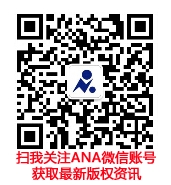 